                  BERUFSBILDENDE SCHULEN PAPENBURG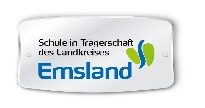 TECHNIK UND WIRTSCHAFTKursprogramm Bautechnik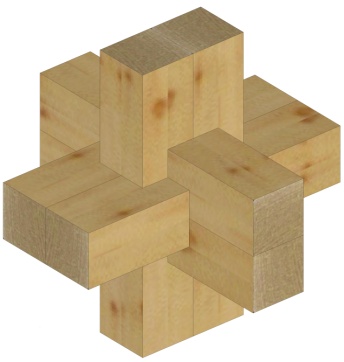 Herstellen eines Zimmermannsknotens Angebot für:		Berufsorientierung (Technik)Projektthema:    	Herstellen eines                                 Zimmermannsknotensaus sechs Einzelstäben.Projektort:		BBS Papenburg T / W, Abteilung Bautechnik,Gebäude E.Zielgruppe:		Schüler ab  der 8. Klasse  (keine Vorkenntnisse erforderlich)Gruppengröße:	10 bis 12 Schülerinnen und SchülerBeschreibung:	Ziel dieses Kurses ist es, dass die Schülerinnen und Schüler erste Erfahrungen mit der Verarbeitung des Werkstoffes Holz sammeln, indem sie Auskerbungen mit Stechbeitel, Klopfholz und Handsäge herstellen. Jeder Schüler erstellt hierbei ein Werkstück, das aus sechs Stäben besteht, die anschließend einen Knoten bilden.Inhalte: Ausführungszeichnungen lesen und die einzelnen Details    durchdenken2. Detailpunkte genau aufreißen3. Die Handhabung von Stechbeitel, Klopfholz und      Handsäge fachgerecht erlernen4. Passgenaues AusarbeitenProjektdauer:	30 UnterrichtsstundenKosten:		nach AbspracheMitzubringen:	ArbeitskleidungSicherheitsschuheGliedermaßstab und Zimmererbleistift